Publicado en Donostia - San Sebastián el 13/11/2018 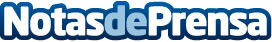 San Sebastián acoge mañana las Jornadas de Innovación e Investigación Enfermera organizadas por el COEGIDurante el encuentro, que se desarrollará a partir de las 16,00 horas en el Aquarium, catorce enfermeras guipuzcoanas presentarán sus trabajos sobre muy diversas áreas relacionadas con la profesión de Enfermería. Las Jornadas de Innovación e Investigación Enfermera "Conocer-Nos" que organiza el COEGI constituyen el foro en el que, año a año, las enfermeras guipuzcoanas comparten y divulgan el conocimiento enfermeroDatos de contacto:COLEGIO OFICIAL DE ENFERMERÍA DE GIPUZKOA Comunicación943223750Nota de prensa publicada en: https://www.notasdeprensa.es/san-sebastian-acoge-manana-las-jornadas-de Categorias: Medicina Comunicación País Vasco Emprendedores Otras ciencias http://www.notasdeprensa.es